附件3报名信息填写须知1.考生须严格按照招聘岗位要求的专业填报，如考生所学专业在教育部公布的专业（学科）指导目录中未出现，且招聘岗位专业要求为“XX类”或“一级学科”及类似情形的，如果培养单位提供该专业人才培养方案和教学大纲，并证明其相关性，考生请在“备注”栏说明情况。2.考生符合“双师素质”条件，需在“备注”栏标注清楚。3.论文、教科研项目等学术及专业实践条件请填入“备注”栏。4.请将个人简历详实完整填写，保证学习及工作经历时间连续（填写至2022年5月）；错误示例：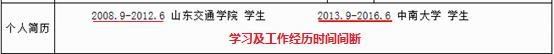 5.论文请按照参考文献标准格式填写；[序号] 主要作者.文献题名[J].刊名，出版年份，卷号(期号)：起止页码.正确示例：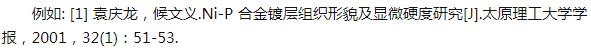 错误示例： 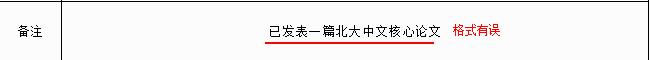 6.教科研项目需注明项目来源、性质、名称、编号，是否为主持人，参与人请注明排序；7.其它获奖成果需注明获奖名称、颁布单位、获奖时间；8.考生以“具有三年及以上高校工作经历” 为报考条件，需在“备注”栏填写相关信息。